Parts of the Horse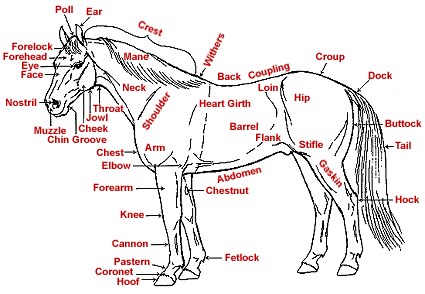 